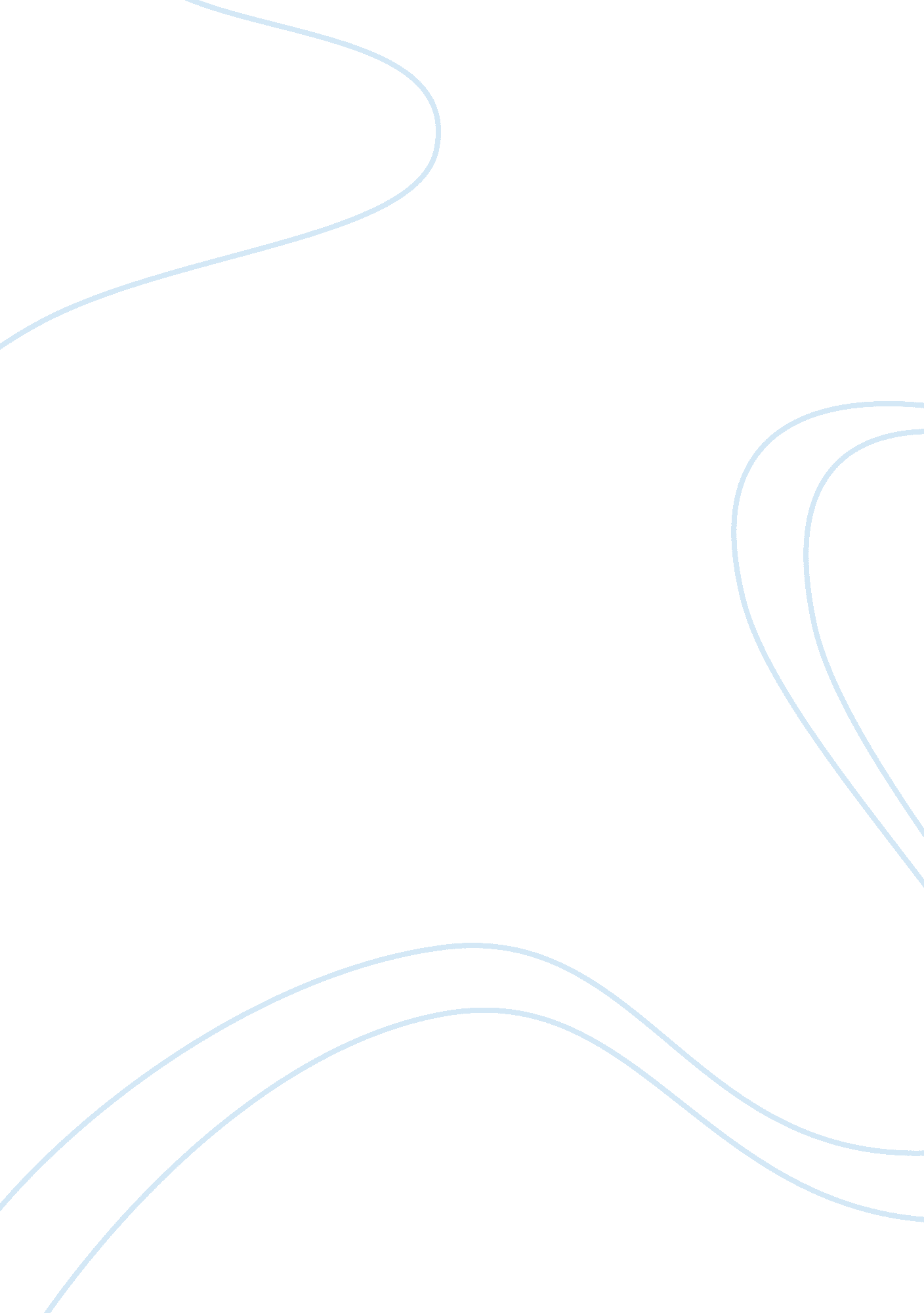 Education and teamworkBusiness, Work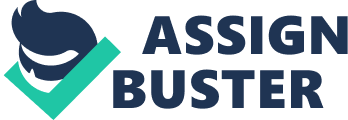 Is a college degree really necessary, and if so, is it worth the immense amount of debt that so many of us are in? Educationimportance is a subject that is up for debate, but it can be hard to deny the importance of knowledge in everyday life. One reason why education is important is that, education is about far more than the marks you receive. It's about understanding right from wrong and having the knowledge you need to stay know in today's society. It helps to develop your perspective on the world around you and pushes you to think both creatively and conceptually about many different subjects. Without education, sensory information would simply be lost. Education allows us to process the information we receive on a daily basis and make conclusions and inferences based on what we already know. Another reason why education is important is that, education helps people grow as individuals. It opens your mind to many things that you haven't been exposed to before, and classrooms allow for healthy discussion on difficult subjects. Education helps build social skills, problem solving skills, decision making skills and creative thinking skills. It introduces you to different cultures, religions and thought processes that o may never be exposed to otherwise. Education also provides a stepping stone to the real world, offering many different courses on proper financial techniques, life planning and personal development. TEAM stands for T - Together E - Everyone A - Achieves M - More" Teamwork is very important in everyday life, it teaches us what it is like to work with others, respect, andmotivation. In team work you have a greater number of people working together in close proximity on the same goal. The motivation factor is going to be high especially when the team members understand each other, have a sense of healthy competition, are willing to help the others along and are big-hearted enough to take pride in each other's successes. After all, what's the fun in celebrating bayou are going to do it alone? People working in teams tend to learn more by their interactions with each other. Brainstorming sessions can help you view the same problem from different perspectives and arrive at the best possible solution. If you were working alone, it is quite possible that you would have not thought bout the different possible ways through which you could solve the problem. When you have a number of people specialized in different areas working together, it is easy to divide the tasks according the strengths and interests of each person and at the same time, keep everyone happy. If you are able to work in an area which is in task with your likes and interests, you will be able to put in your hundred percent into the job. These two things is very important in our lives and makes us who we are. No matter you like it or not you will always have education and teamwork in your life. 